Umetničko udruženje Krančević u saradnji sa Muzičkom  školom “Petar Krančević” 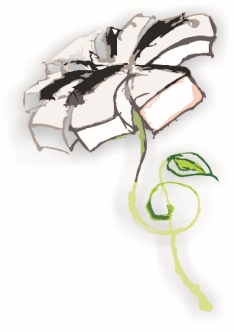 Sremska Mitrovica ORGANIZUJU5. Festival pijanizmaPRAVILNIK I PROPOZICIJEČLAN 1.	Peti festival pijanizma održava se u Sremskoj Mitrovici u periodu od 11. do 13. maја 2018. godine u organizaciji Umetničkog udruženja Krančević u saradnji sa Muzičkom školom “Petar Krančević” Sremska Mitrovica. Festival je javna muzičko-pedagoška manifestacija na kojoj pravo učešća imaju svi redovni i vanredni učenici osnovnih i srednjih muzičkih škola kao i učenici koji ne pohađaju MŠ.ČLAN 2.Takmičenje se odvija u sledećim DISCIPLINAMA (redovni, vanredni i učenici koji ne pohađaju MŠ):KLAVIR SOLO:Bebi kategorija: rođeni 2010. godine i mlađi - kompozicije po slobodnom izboru, različitog karaktera, program do 5 min. trajanja;Prva kategorija: rođeni 2009. godine i mlađi - kompozicije po slobodnom izboru, različitog karaktera, program do 5 minuta trajanja;Druga kategorija: rođeni 2008. godine -  kompozicije po slobodnom izboru, različitog karaktera, program do 5 min. trajanja;Treća kategorija: rođeni 2007. godine- kompozicije po slobodnom izboru, različitog karaktera, program do 7 minuta trajanja;Četvrta kategorija: rođeni 2006. godine - kompozicije po slobodnom izboru, različitog karaktera, program do 7 minuta trajanja;Peta kategorija: rođeni 2005. godine - prvi ili drugi i treći stav  sonatine/sonate  ili varijacije i kompozicija/e po slobodnom izboru,  program do 10 minuta trajanja;Šesta kategorija: rođeni 2004. godine - prvi ili drugi i treći stav  sonate  ili varijacije i kompozicija/e po slobodnom izboru, program do 12 minuta trajanja;Sedma kategorija: rođeni 2003. godine - prvi ili drugi i treći stav  sonate  ili varijacije i kompozicija/e po slobodnom izboru, program do 15 minuta trajanja;Osma kategorija: rođeni 2002. godine - prvi (sonatna forma) ili drugi i treći stav sonate, ili varijacije i kompozicija/e po slobodnom izboru, program do 20 minuta trajanja;Deveta kategorija: rođeni 2001. godine - prvi (sonatna forma) ili drugi i treći stav sonate, ili varijacije i kompozicija/e po slobodnom izboru, program do 20 minuta trajanja;Deseta kategorija: rođeni 2000. godine - prvi (sonatna forma) ili drugi i treći stav sonate, ili varijacije i kompozicija/e po slobodnom izboru, program do 20 minuta trajanja;Jedanaesta kategorija: rođeni 1999. godine - prvi (sonatna forma) ili drugi i treći stav sonate, ili varijacije i kompozicija/e po slobodnom izboru, program do 20 minuta trajanja.    KLAVIR, teoretski odsek srednje škole:  Prva kategorija: rođeni 2001. i 2002. godine - dve ili tri kompozicija po slobodnom izboru, različitog karaktera, program do 10 minuta trajanja;Druga kategorija: rođeni 2000. i  1999. godine – dve ili tri kompozicija po slobodnom izboru, različitog karaktera, program do 10 minuta trajanja.UPOREDNI KLAVIR, vokalno-instrumentalni odsek srednje škole:Prva kategorija: rođeni 2001. i 2002. godine - dve ili tri kompozicija po slobodnom izboru, različitog karaktera, program do 10 minuta trajanja;Druga kategorija: rođeni 2000. i 1999. godine - dve ili tri kompozicija po slobodnom izboru, različitog karaktera, program do 10 minuta trajanja.KLAVIRSKI DUO (svira se na jednom klaviru četvororučno):Bebi kategorija: rođeni 2009. godine i mlađi -  kompozicije po slobodnom izboru, program do 5 minuta trajanja;Prva kategorija: rođeni 2007. i 2008. godine -  kompozicije po slobodnom izboru, program do 5 minuta trajanja;Druga kategorija: rođeni 2005. i 2006. godine - kompozicije po slobodnom izboru, program do 7 minuta trajanja;Treća kategorija: rođeni 2003. i 2004. godine - kompozicije po slobodnom izboru, program do 12 minuta trajanja;Četvrta kategorija: rođeni 1999, 2000, 2001 i 2002. godine - kompozicije po slobodnom izboru, program do 15 minuta trajanja. ČLAN 3.Takmičenje je javno, program se izvodi napamet osim u disciplini klavirski duo. Žiri ima mogućnost da prekine takmičara čija minutaža prelazi dozvoljenu.ČLAN 4.Za takmičenje je potrebno dostaviti:Popunjenu elektronsku prijavu putem linka koji se nalazi na mejlu  ili na  sajtu: mskrancevic.edu.rsIzvod iz matične knjige rođenih ili kopiju pasoša (skenirano ili uslikano) i Dokaz o izvršenoj uplati donacije (skenirano ili uslikano).Prijave se podnose do 15. aprila 2018. godine.ČLAN 5.Donacija za učešće na Festivalu iznosi:Disciplina KLAVIR: bebi, prva, druga, treća, četvrta, peta i šesta kategorija - 2.500 dinara za učesnike iz Srbije, 20 eura za učesnike iz inostranstva;Disciplina KLAVIR: sedma, osma, deveta i deseta kategorija – 3.000 dinara za učesnike iz Srbije, 25 eura za učesnike iz  inostranstva;Disciplina KLAVIR teoretski odsek i UPOREDNI KLAVIR VIO odsek srednje škole: prva i druga kategorija – 2.500 dinara za učesnike iz Srbije, 20 eura za učesnike iz inostranstva;Disciplina KLAVIRSKI DUO: bebi, prva, druga i treća kategorija – 2.500 dinara za učesnike iz Srbije, 20 eura za učesnike iz inostranstva;Disciplina KLAVIRSKI DUO: četvrta kategorija – 3.000 dinara za  učesnike iz Srbije, 25 eura za učesnike iz inostranstva.Donaciju na ime takmičara  uplatiti na račun:* za Srbiju:  340-11007796-95 sа pоzivоm nа brоj 5FP 2018 sа svrhоm uplаtе ''dоnаcijа zа Festival pijanizma”* za takmičare iz inostranstva prema uputstvu za uplate na devizni račun koji se nalazi u prilogu.ČLAN 6.Članovi žirija biraju se iz redova iskusnih muzičkih pedagoga i eminentnih klavirskih solista iz zemlje i inostranstva, a na predlog Organizacionog odbora Festivala. Žiri će raditi u skladu sa Pravilnikom o radu žirija. Odluke žirija su konačne i neopozive.ČLAN 7.U svakoj disciplini se dodeljuje neograničen broj nagrada, saglasno broju osvojenih bodova:I nagrada:   od 90 do  100 bodovaII nagrada :   od 80 do 89,99 bodovaIII nagrada:  od 70 do 79,99 bodovaPohvala:   od 60 do 69,99 bodovaČLAN 8.Nagrada LAUREAT može biti dodeljena u disciplini:KLAVIR SOLO – bebi, I, II, III, IV, V, VI, VII kategorijaKLAVIR SOLO - VIII, IX, X, XI kategorijaKLAVIR TEORETSKI I UPOREDNI KLAVIR - I, II  kategorijaKLAVIRSKI DUO - bebi, I, II, III, IV kategorijaNagrada LAUREAT dodeljuje se po odluci žirija koji zadržava pravo izbora.ČLAN 9.Žiri  dodeljuje nagradu najmlađem učesniku Festivala.ČLAN 10.Žiri proglašava najuspešnijeg Pedagoga Festivala na osnovu broja i ranga osvojenih nagrada. ČLAN 11.Takmičari sami snose troškove puta i boravka u Sremskoj Mitrovici.ČLAN 12.U okviru Festivala biće održani koncerti, tribine, stručni razgovori, radionice. Učesnici Festivala će naknadno biti obavešteni o tačnom rasporedu dešavanja.ČLAN 13.Organizator zadržava prava snimanja, reprodukovanja i prenosa programa.ČLAN 14.Kompletan raspored takmičarskih nastupa objavljuje se na sajtu Muzičke škole petnaest dana pre početka Festivala, nakon čega nije moguća izmena rasporeda nastupa.                Kontakt osobe:direktor Festivala      Milda Kuzminac +381 64 218 75 51  umetnički direktor Festivala  Dušanka Gavrilović +381 63 639 132 